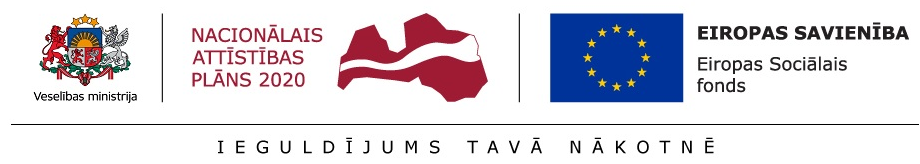 Eiropas Sociālā fonda projekta Nr.9.2.6.0/17/1/001 “Ārstniecības un ārstniecības atbalsta personāla kvalifikācijas uzlabošana”Atbilstoši ESF projekta prasībām, lai piedalītos mācībās: Jums būs nepieciešams dators, telefons vai planšete ar kameru un stabilu interneta pieslēgumu. Mācību laikā dalībnieka kamerai obligāti ir jābūt ieslēgtai visu laiku un dalībniekam ir jābūt redzamam kadrā! Kameras lietošana ir obligāta prasība!! Ja mācību laikā kameru lietot nevarat vai nevēlaties, tad mācībās piedalīties diemžēl nevarat, jo bez kameras nav iespējams nodrošināt ESF projekta prasību izpildi un līdz ar to kurss netiks ieskaitīts. Zoom translācijai ir jāpieslēdzas ar dalībnieka pilnu vārdu un uzvārdu, lai Jūs varētu identificēt.Zoom čatā dalībniekiem četras reizes dienā ir jāatsaucas uz aicinājumu apliecināt savu klātbūtni mācībās attiecīgajā brīdīLūdzam ņemt vērā, ka Eiropas Sociālā fonda projekta Nr.9.2.6.0/17/I/001 ietvaros rīkoto mācību dalībnieks vienā dienā drīkst apmeklēt nodarbības tikai vienā mācību programmā! Ja vairākām mācību programmām pārklājas norises datumi (arī tad, ja mācības realizē dažādas institūcijas), tad drīkst apmeklēt tikai vienu programmu! Analizējot realizēto mācību datus ir konstatēts, ka mācību dalībnieki vienlaicīgi apmeklē vairākas nodarbības (vienā dienā apmeklē vairākas mācību programmas gan pie viena, gan dažādiem rīkotājiem), Veselības ministrija brīdina, ka šī fakta konstatēšanas gadījumā VM vērsīsies sertifikācijas institūcijās ar lūgumu konkrētā mācību dalībnieka iegūtos tālākizglītības punktus neņemt vērā pie ārstniecības personas resertifikācijas. Noderīgi!Informācija par Rīgas Stradiņa universitātes ESF projektu Nr.9.2.6.0/17/I/001 ietvaros rīkotajām mācībām https://www.rsu.lv/esf-kursi Informācija par ESF projektu Nr.9.2.6.0/17/I/001 un tā ietvaros rīkotajām mācībām pieejama Veselības ministrijas izveidotajā mājas lapā www.talakizglitiba.lv Projekta realizācijā iesaistīto institūciju kopējais mācību kalendārs attiecīgajam mēnesim pieejams  http://www.talakizglitiba.lv/aktualitates/aktualitatesProfesionālās izglītības programmas veidsNeformālās izglītības programmaNeformālās izglītības programmas nosaukumsLabas ražošanas prakses piemērošana zāļu izgatavošanā aptiekāsMērķauditorijaFarmaceits, farmaceita asistentsNeformālās izglītības programmas īstenošanas ilgums16 akadēmiskās stundas (2 dienas)12 akadēmiskās stundas teorētiskās nodarbības4 akadēmiskās stundas  praktiskās nodarbībasNeformālās izglītības programmas mācību norises vieta un laiksMācības notiks attālināti -  ZOOM 2021.gada 9. un 16. septembrisNeformālās izglītības programmas mācību vadītājs/iRīgas Stradiņa universitāte, Inga GūtmaneIzglītības dokuments, kas apliecina neformālās izglītības programmas apgūšanuApliecība par neformālās izglītības programmas apguviPiešķirtais tālākizglītības punktu skaits – 24 moduļa tālākizglītības punktiPieteikšanās kārtība un kontaktpersona/asPieteikties uz kursiem iespējams, aizpildot pieteikumu ESF projekta Nr. 9.2.6.0/17/I/001 vienotajā reģistrācijas sistēmā: https://www.mitto.me/rsu-macibu-programma/registretiesNeformālās izglītības programmas  mērķisIzglītības procesa rezultātā sniegt uz pierādījumiem balstītas, profesionālas teorētiskās zināšanas un pilnveidot praktiskās iemaņas par procesiem, kas ietekmē zāļu pagatavošanu aptiekā, aktuālajiem standartiem, kvalitātes prasībām, jaunākajām tehnoloģiskām un materiālām iespējāmMācību programmas tēmasZāļu gatavošana aptiekāsZāļu gatavošanas normatīvais regulējums Latvijā un EiropāKvalitātes vadības sistēmas (KVS), to pielietošana medicīnā un farmācijāPIC/s labas prakses norādījumu prasībasDarba drošības prasības un pasākumi zāļu izgatavošanāStandartpriekšraksti, to izveidošanaJaunas tehnoloģijas medikamentu izgatavošanāParenterālu formu un enterālās barošanas maisījumu pagatavošana aptiekāZāļu analīzes metodes, to pielietojums zāļu gatavošanāStandartpriekšrakstu un izgatavošanas protokolu izstrāde atbilstoši KVS un PIC/s labas prakses norādījumiemZāļu izgatavošanas protokolu sagatavošana atbilstoši KVS un PIC/s labas prakses norādījumiemNeformālās izglītības programmas apguves kvalitātes novērtēšanaIzglītojamie, kuri apguvuši ne mazāk kā 75% no izglītības programmas un ieguvuši nepieciešamo zināšanu un prasmju vērtējumu (nokārtojuši pārbaudījumu - testu ar vērtējumu „ieskaitīts”), saņem apliecību par neformālās izglītības programmas apguvi.